27 ТРАВНЯ – ЦЕЙ ДЕНЬ В ІСТОРІЇСвята і пам'ятні дніНаціональні Україна: День працівників видавництв, поліграфії і книгорозповсюдження. (Відзначається щорічно згідно з Указом Президента № 563/99 від 25.05.1999)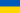 Події1753 — завершене будівництво Андріївської церкви в Києві.1821 — заснована Миколаївська астрономічна обсерваторія.1895 — англійський винахідник Бірт Акрес запатентував кінопроектор.1900 — на парламентських виборах у Бельгії вперше у світі була випробувана система пропорційного представництва.1916 — президент США Вудро Вільсон закликав після Першої світової війни створити Лігу Націй.1921 — Афганістан оголосив про свою незалежність.1926 — в штаті Міссурі споруджено пам'ятник Гекльберрі Фіну й Тому Соєру.1930 — Річард Дрю запатентував «прозору целофанову липку стрічку» — скотч. Новинку спочатку використовували для захисту скла автомашини під час фарбування кузова.1933 — відбулася прем'єра мультфільму Волта Діснея «Три поросяти».1934 — в СРСР введено звання «заслужений майстер спорту».1937 — у Сан-Франциско урочисто відкрився міст над протокою Золоті Ворота — один із найкрасивіших у світі.1944 — в Парижі відбулася прем'єра спектаклю Жана-Поля Сартра «Виходу немає»1950 — теледебют Френка Синатри на каналі «NBC». Він виступав разом з коміком Бобом Гоупом1973 — СРСР приєднався до Всесвітньої конвенції з авторського права, ухваленої в Женеві 1952 р.1977 — затвердили останній варіант Державного гімну СРСР, що проіснував до розпаду Союзу (1991).1988 — в СРСР прийняли закон про кооперацію.1993 — вступила в силу поправка до Кримінального кодексу РФ, що скасовує кримінальне покарання за добровільні гомосексуальні стосунки між повнолітніми людьми.1994 — Олександр Солженіцин повернувся в Росію через 20 років після вигнання.2002 — музикант Алан Паркер став лицарем і може додавати до своего імені приставку «сер».2009 — на базі Національного авіаційного університету створено Інститут Аеронавігації.2015 — прокуратури Швейцарії та США арештували 7 вищіх посадовців ФІФА та загалом 14 осіб — по звинуваченню у корупції, рекеті, шахрайстві та відмиванні грошейНародились1141 — Ейсай, японський буддистький монах, засновник секти Ріндзай-сю, популяризатор культури чаю в Японії.1794 — Корнелій Вандербільт, американський корабельний і залізничний магнат голландського походження, який спричинив винайдення чипсів.1859 — Панас Саксаганський, український актор і режисер, театральний діяч, засновник Народного театру в Києві; брат Івана Карпенка-Карого.1860 — Мануел Тейшейра Гомеш, португальський письменник і політик.1864 — Дешилл Гемметт, американський письменник, один із засновників жанру «крутого детективу».1871 — Крупій Андрій Іванович, український народний поет-сатирик.1877 — Лазаревський Гліб Олександрович, український літературознавець.1878 — Айседора Дункан, танцівниця.1884 — Макс Брод, німецькомовний чеський, а згодом ізраїльський письменник єврейського походження, композитор та журналіст.1894 — Луї-Фердінан Селін, французький письменник, лікар.1903 — Благініна Олена Олександрівна, російська поетеса, драматург, перекладач.1907 — Басс Іван Іванович, український літературознавець.1913 — Лагода Валентин Костянтинович, український поет-лірик, сатирик та гуморист та дитячий письменник.1922 — Крістофер Лі, англійський актор («Володар кілець», «Сонна лощина», «Зоряні війни»).1923 — Генрі Кіссінджер, американський політик, Держсекретар (1973–77 рр.), Нобелівський лауреат.1929 — Іваничук Роман Іванович, український письменник, громадський діяч, один з організаторів Товариства української мови ім. Т.Шевченка, Народного Руху України.1930 — Джон Барт, американський письменник-постмодернист, один з основоположників «школи чорного гумору».1931 — Терно Валентин Семенович, український вчений, києвознавець, лікар, педагог, письменник.1934 — Гарлан Еллісон, американський письменник-фантаст.1936 — Ганоцький Віктор Федорович, український поет.1937 — Бітов Андрій Георгійович, російський письменник нонкомформіст. Один із засновників російського постмодернізму в літературі.1948 — Олександр Волков, космонавт.1954 — Бунімович Євген Абрамович, російський педагог, поет, громадський діяч.1960 — Олександр Башлачов, поет, автор і виконавець пісень.1962 — Воробей Петро Петрович, український журналіст, письменник.1964 — Цибулько Володимир Миколайович, український поет, перекладач, есеїст, політичний діяч.1970 — Джозеф Файнс, англійський актор («Єлизавета», «Закоханий Шекспір», «Ворог біля воріт»).1971 — Олександр Чижевський, український футболіст, захисник запорізького «Металурга».1971 — Пол Беттані, англійський актор («Код да Вінчі», «Уімблдон», «Догвіль», «Легіон»).1979 — Дмитро Толкунов, український хокеїст.Померли1564 — Жан Кальвін, французький протестантський проповідник, засновник  кальвінізму.1840 — Нікколо Паганіні, італійський скрипаль і композитор.1910 — Роберт Кох, німецький мікробіолог, один із основоположників сучасної бактеріології й епідеміології, лауреат Нобелівської премії.1919 — Кандукурі Вірешалінгам, індійський поет та письменник мовою телугу, драматург, журналіст, перекладач, науковець.1925 — Дмитрів Нестор, український греко-католицький священик, письменник, редактор, перекладач, громадський діяч.1939 — Йозеф Рот, австрійський письменник та журналіст єврейського походження.1956 — Вургун Самед, азербайджанський радянський поет, письменник і драматург.1964 — Джавахарлал Неру, перший прем'єр-міністр Індії, письменник.1979 — Ластовецький Анатолій Олексійович, український радянський поет.1989 — Тарковський Арсеній Олександрович, російський поет і перекладач зі східних мов, прибічник класичного стилю в російській поезії. Батько кінорежисера Андрія Тарковського.1999 — Нитченко Дмитро Васильович, український літературознавець, письменник, мемуарист, редактор, літературний дослідник, педагог, громадський діяч, що жив і працював у Австралії.2014 — Домокош Пал Петер, угорський літературознавець, дослідник удмуртської та інших фіно-угорських літератур.2016 — Петро Геркуліан Мальчук, архієпископ, ординарій Києво-Житомирської дієцезії Римо-Католицької Церкви в Україні (2011—2016), член ордену францисканців.